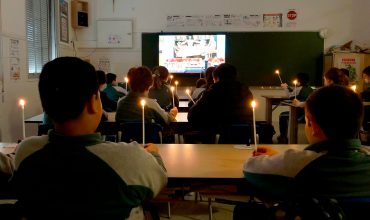 Link to Message XVIII https://champagnat.org/en/school-catechism-education-in-the-faith-xviii-message-of-the-international-marist-mission-commission/School Catechism, Education in the Faith and Sacramental Care – Selected paragraphsAs the Catechism of the Catholic Church points out in its first pages, “Faith is [our] response to God.” The perception that the desire for God is an intrinsic feeling of human nature is sensible and profound. Because this feeling dwells in the human heart, it must be understood and experienced before grappling with an understanding of liturgy, morals and prayer. The pedagogy of the Catechism, right in its strategy, also affirms that the journey of faith is part of the process of human development and that this journey must be nurtured and accompanied. This will ensure that the intimate and vital relationship that unites people with God is not lost in one’s own personal journey.Perhaps for us, brothers and lay people, involved in the Marist educational mission, this is the great challenge of our daily life: to constitute educational communities that harmonise faith, culture and life in the midst of a turbulent world with different emerging realities.On this path, modernity seems to bring new challenges to which we cannot yet respond with clarity. Today, we live in a globalisation that shows signs of malaise; we are at the mercy of a more accelerated and hectic lifestyle; we suffer from the fluidity that exists in interpersonal relationships; we see the rise of divisions and conflicts; we revel in the advent of a digital culture, sometimes without fully understanding the price we will have to pay; we live in the hope of an interreligious and intercultural dialogue, knowing that it will need time and calm to consolidate.In such a dynamic, challenging, beautiful (and, at the same time, risky) scenario, it is not unexpected that doubts and fears arise in the most diverse spheres. The concern that permeates these new times also reaches Catholic educational works. This makes it necessary to reflect on and strengthen the care of the evangelising experience we offer children and young people in all its dimensions and experiences.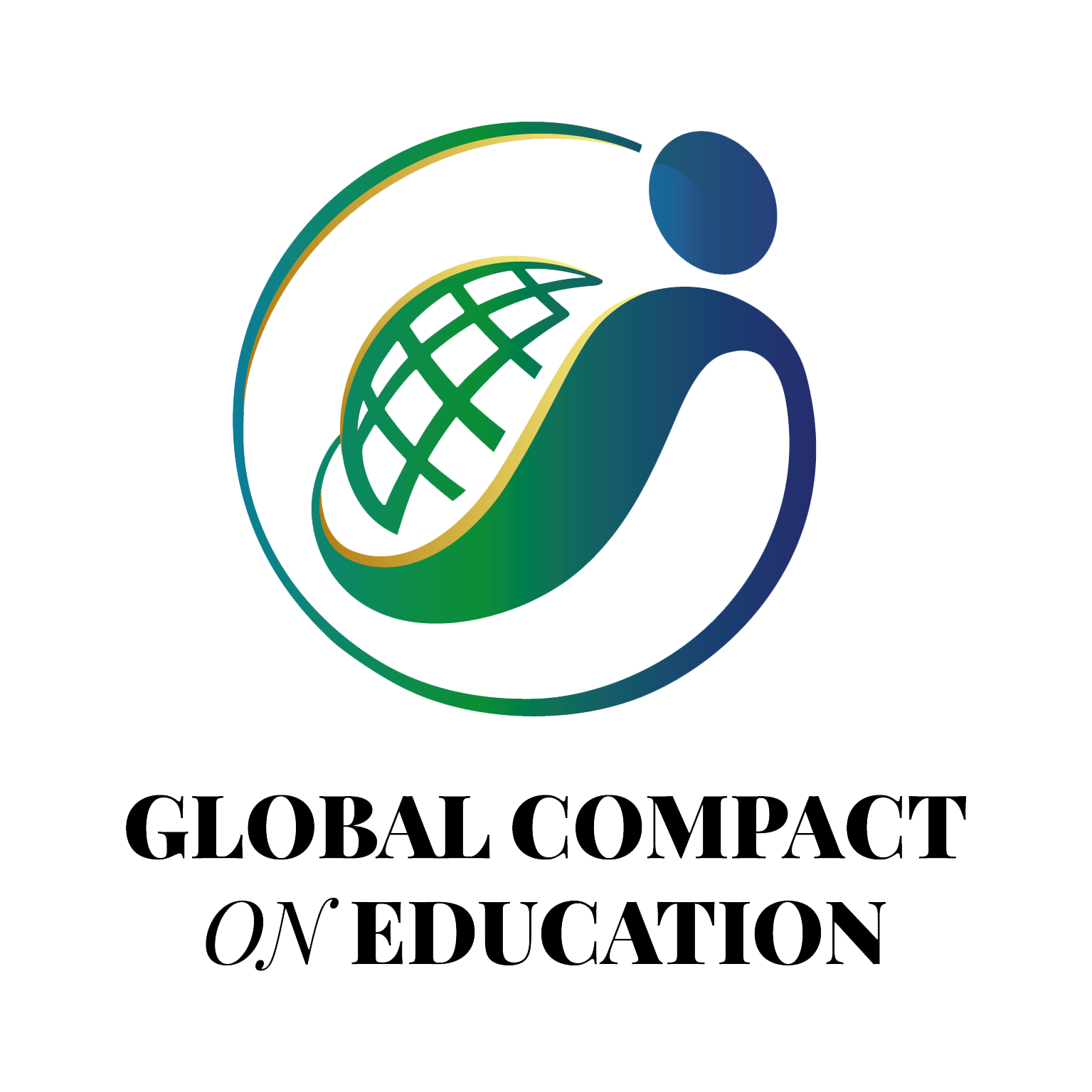 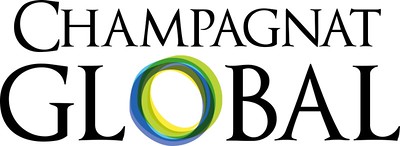 